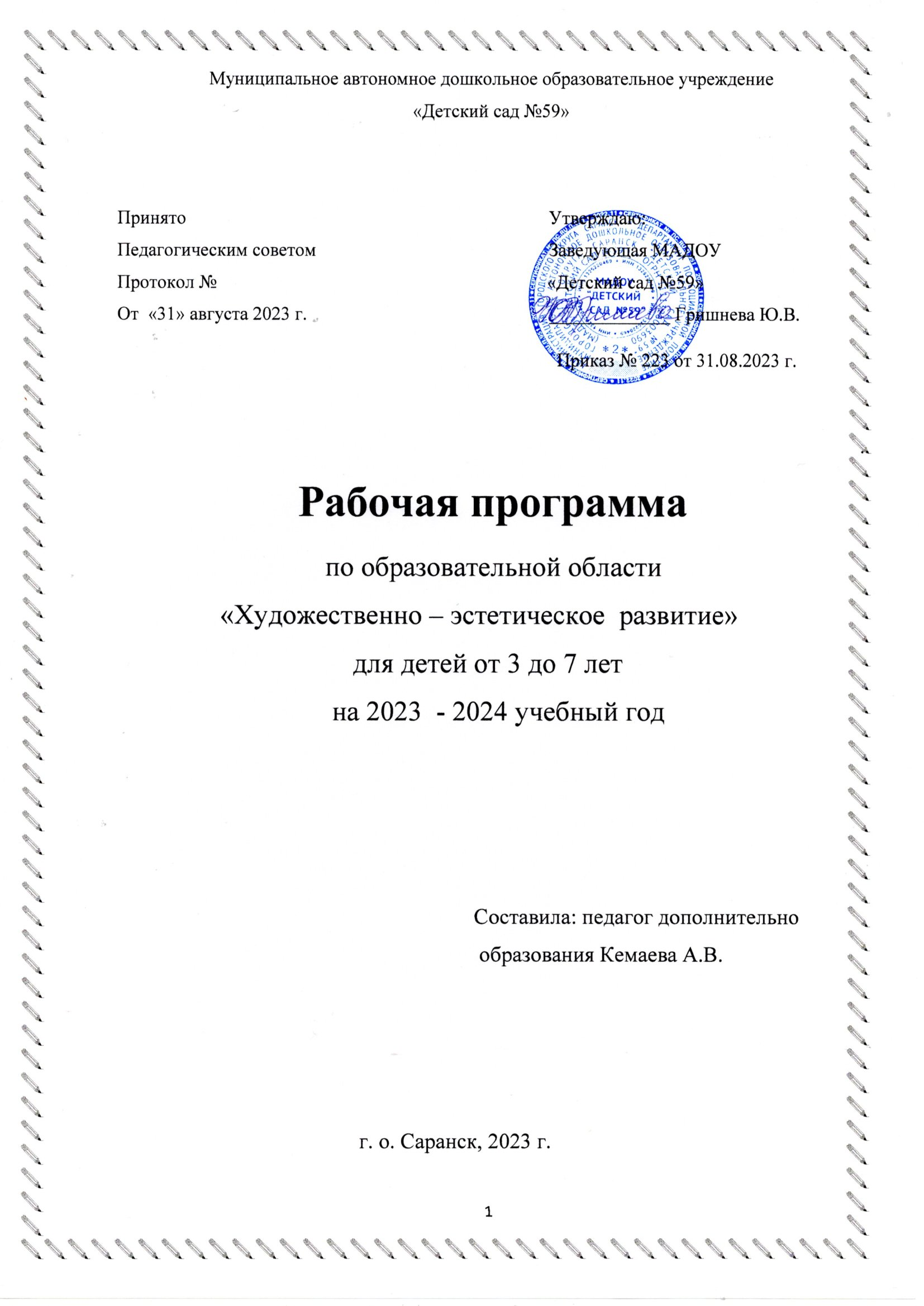 Содержание.I. Целевой раздел образовательной программы.1. Пояснительная записка.1.1. Цели и задачи реализации программы.1.2. Характеристики особенностей развития детей дошкольного возраста.1.3. Планируемые результаты освоения программы.II. Содержательный раздел программы.2. Описание образовательной деятельности по освоению детьми образовательной области «Художественно - эстетическое развитие».2.1. Педагогическая диагностика в образовательной области «Художественно – эстетическое развитие».2.2. Учебно - тематический план по рисованию, аппликации для детей 3 – 7 летIII. Организационный раздел программы. 3. Материально - технические условия реализации  основной образовательной программы. 3.1 Список используемой литературы.                            I    ЦЕЛЕВОЙ РАЗДЕЛ ПРОГРАММЫ.                                     1. Пояснительная записка.   В данной рабочей программе представлена система организации образовательной деятельности по реализации образовательной области «Художественно - эстетическое развитие» для детей в возрасте 3 - 7 лет с учетом их возрастных и  индивидуальных особенностей  в соответствии с ФГОС ДО.     Программа разработана с учетом примерной основной образовательнойпрограммой дошкольного образования «Детство» Т.И. Бабаевой, А. Г.Гогоберидзе, О.В. Солнцевой и парциальной  программы  художественно  - эстетического развития  детей 2 - 7 лет в  изобразительной деятельности «Цветные ладошки» Лыкова И.А.,   «Изобразительная деятельность в детском саду для занятий с детьми 3 - 7 лет»  Комарова Т.С. Рабочая программа составлена с учетом нормативно – правовых документов:  - Федеральный государственный образовательный стандарт дошкольного образования, утверждённый приказом Министерства образования и науки Российской Федерации от 17 октября 2013 г. № 1155 (зарегистрирован Министерством юстиции Российской Федерации 14 ноября 2013 г., регистрационный № 30384), с изменением, внесенным приказом Министерства просвещения Российской Федерации от 21 января .2019 г. № 31 (зарегистрирован Министерством юстиции Российской Федерации 13 февраля 2019 г., регистрационный № 53776).- Приказ Министерства образования и науки Российской Федерации от 17 октября 2013 г. N 1155 "Об утверждении Федерального государственного образовательного стандарта дошкольного образования"; - Комментарии Минобрнауки России к ФГОС дошкольного образования от 28.02.2014 № 08-249; - Приказ Минобрнауки России от 30.08.2013 № 1014 «Об утверждении порядка организации и осуществления образовательной деятельности по основным общеобразовательным программам дошкольного образования»;- Постановление Главного государственного санитарного врача РФ от 15 мая 2013 года №26 "Об утверждении СанПин" 2.4.1.3049-13 Санитарно-эпидемиологические требования к устройству, содержанию и организации режима работы дошкольных образовательных организаций».       Дошкольный возраст -  неповторимая и яркая  страница в жизни каждого человека.  В этот период начинается процесс социализации, устанавливается связь ребенка с ведущими сферами бытия: миром людей, природы, предметным миром. Происходит приобщение к культуре и к общечеловеческим ценностям. Закладывается фундамент здоровья.   Дошкольное детство -  время первоначального становления личности, формирования основ самосознания и индивидуальности ребенка. Поэтому программа «Детство» создана авторами как программа обогащенного развития детей дошкольного возраста, обеспечивающая единый процесс социализации  -  индивидуализации личности через осознание ребенком своих потребностей, возможностей и способностей.   Программа направлена на развитие самостоятельности, познавательной и коммуникативной активности, социальной уверенности и ценностных ориентаций, определяющих поведение, деятельность и отношение ребенка к миру.  Содержание программы «Детство» человекоориентированно и направленона воспитание гуманного отношения к миру (В. И. Логинова).    Оно выстроено в соответствии с актуальными интересами дошкольников и направлено на их взаимодействие с разными сферами культуры: с изобразительным искусством и музыкой, детской литературой и родным языком, миром природы, предметным и социальным миром, игровой, гигиенической, бытовой и двигательной культурой. Такое широкое культурно - образовательное содержание становится основой для развития познавательных и творческих способностей, для удовлетворения индивидуальных  интересов детей на разных ступенях дошкольного детства.Цель программы -  направленное и последовательное воспитание у детей эстетической культуры в целях формирования эстетического отношения к окружающему миру и творческой реализации.Задачи программы для детей 3 – 4 года:Обучающая:- учить детей видеть и понимать красоту природы, произведений классического искусства, окружающих предметов;- знакомить детей с народной игрушкой (филимоновской, дымковской, семеновской, богородской) для обогащения зрительных впечатлений и показа условно - обобщенной трактовки художественных образов;  переводить детей от рисования-подражания к самостоятельному творчеству;- формировать понимание красоты произведений искусства, потребность общения с искусством;- знакомить детей с элементарными средствами выразительности в разных видах искусства;- формировать у детей интерес к занятиям изобразительной деятельностью и знания в области изобразительной деятельности;- формировать умение у детей в рисовании, лепке, аппликации, изображать простые предметы и явления, передавая их образную выразительность; находить связь между предметами и явлениями окружающего мира и их изображениями (в рисунке, лепке, аппликации).2.  Развивающая:- развивать у детей эстетические чувства при восприятии  изобразительного, народного декоративно-прикладного искусства; содействовать возникновению положительного эмоционального отклика на красоту окружающего мира, выраженного в произведениях искусства;- развивать сенсорные основы изобразительной деятельности: восприятие предмета разной формы, цвета (начиная с контрастных цветов); - развивать эмоциональный отклик детей на отдельные эстетические свойства и качества предметов в процессе рассматривания игрушек, природных объектов, предметов быта, произведений искусства;- формировать у детей способы зрительного и тактильного обследования различных объектов для обогащения и уточнения восприятия особенностей их формы, пропорций, цвета, фактуры;3. Воспитательная:- формировать патриотическое отношение и чувство сопричастности к природе родного края, к семье в процессе изобразительной деятельности;- воспитывать у детей аккуратность и трудолюбие, усидчивость и терпение в работе;- воспитывать интерес к искусству.Задачи программы 4 – 5 лет:Обучающая: - обогащать представления детей об изобразительном искусстве (иллюстрации к произведениям детской литературы, репродукции произведений живописи, народное декоративное искусство, скульптура малых форм и другое) как основе развития творчества;- формировать у детей умение выделять и использовать средства выразительности в рисовании, лепке, аппликации;- продолжать формировать у детей умение создавать коллективные произведения в рисовании, лепке, аппликации;- закреплять у детей умение сохранять правильную позу при рисовании: не горбиться, не наклоняться низко над столом, к мольберту; сидеть свободно, не напрягаясь;Развивающая:- развивать художественно-творческие способности у детей в различных видах изобразительной деятельности;- продолжать развивать интерес детей и положительный отклик к различным видам изобразительной деятельности;- продолжать у детей развивать эстетическое восприятие, образные представления, воображение, эстетические чувства, художественно-творческие способности;3. Воспитательная:- воспитывать у детей чувство быть аккуратными: сохранять свое рабочее место в порядке, по окончании работы убирать все со стола;- воспитывать интерес к искусству;- поощрять детей воплощать в художественной форме свои представления, переживания, чувства, мысли; поддерживать личностное творческое начало в процессе восприятия прекрасного и собственной изобразительной деятельности.Задачи программы 5 – 6 лет: 1.Обучающая:- формировать духовно - нравственные качества, в процессе ознакомления с различными видами искусства духовно-нравственного содержания; формировать бережное отношение к произведениям искусства; активизировать проявление эстетического отношения к окружающему миру (искусству, природе, предметам быта, игрушкам, социальным явлениям);- расширять представления детей о народном искусстве, художественных промыслах; - закреплять у детей знания об основных формах предметов и объектов природы;- формировать умение у детей передавать в изображении не только основные свойства предметов (форма, величина, цвет), но и характерные детали, соотношение предметов и их частей по величине, высоте, расположению относительно друг друга;- продолжать знакомить детей с народным декоративно-прикладным искусством (Городецкая роспись, Полховско - майданская роспись, Гжельская роспись), расширять представления о народных игрушках (городецкая игрушка, богородская игрушка, матрешка, бирюльки).2. Развивающая:- продолжать развивать эстетическое восприятие, эстетические чувства, эмоции, эстетический вкус, интерес к искусству; умение наблюдать и оценивать прекрасное в окружающей действительности, природе;- развивать эмоциональный отклик на проявления красоты в окружающем мире, произведениях искусства и собственных творческих работах; способствовать освоению эстетических оценок, суждений;- развивать эстетические интересы, эстетические предпочтения, желание познавать искусство и осваивать изобразительную деятельность;- продолжать развивать у детей стремление к познанию культурных традиций своего народа через творческую деятельность;- в процессе восприятия предметов и явлений развивать у детей мыслительные операции: анализ, сравнение, уподобление (на что похоже), установление сходства и различия предметов и их частей, выделение общего и единичного, характерных признаков, обобщение.3. Воспитательная:- формировать духовно-нравственные качества, в процессе ознакомления с различными видами искусства духовно-нравственного содержания; формировать бережное отношение к произведениям искусства; активизировать проявление эстетического отношения к окружающему миру (искусству, природе, предметам быта, игрушкам, социальным явлениям);- воспитывать  у детей умение организовывать свое рабочее место, готовить все необходимое для занятий; работать аккуратно, экономно расходовать материалы, сохранять рабочее место в чистоте, по окончании работы приводить его в порядок.Задачи программы 6 – 7 лет: 1.Обучающая:- продолжать учить детей рисовать с натуры; развивать аналитические способности, умение сравнивать предметы между собой, выделять особенности каждого предмета; совершенствовать умение изображать предметы, передавая их форму, величину, строение, пропорции, цвет, композицию;- обогащать у детей сенсорный опыт, включать в процесс ознакомления с предметами движения рук по предмету;- показывать детям, чем отличаются одни произведения искусства от других как по тематике, так и по средствам выразительности; называть, к каким видам и жанрам изобразительного искусства они относятся, обсуждать их содержание, поощрять индивидуальные оценки детьми этих произведений.- формировать чувство патриотизма и гражданственности в процессе ознакомления с различными произведениями музыки, изобразительного искусства гражданственно-патриотического содержания;- формировать гуманное отношение к людям и окружающей природе; формировать духовно-нравственное отношение и чувство сопричастности к культурному наследию своего народа.2. Развивающая:- развивать художественно-творческие способности детей в изобразительной деятельности; продолжать развивать у детей коллективное творчество;- продолжать развивать у детей образное эстетическое восприятие, образные представления, формировать эстетические суждения; аргументированно и развернуто оценивать изображения, созданные как самим ребёнком, так и его сверстниками, обращая внимание на обязательность доброжелательного и уважительного отношения к работам товарищей.3. Воспитательная:- воспитывать самостоятельность; активно и творчески применять ранее усвоенные способы изображения в рисовании, лепке и аппликации, используя выразительные средства;- воспитывать у детей стремление действовать согласованно, договариваться о том, кто какую часть работы будет выполнять, как отдельные изображения будут объединяться в общую картину;- формировать у детей эстетическое отношение к предметам и явлениям окружающего мира, произведениям искусства, к художественно-творческой деятельности;- воспитывать уважительное отношение и чувство гордости за свою страну, в процессе ознакомления с разными видами искусства.1.2. Характеристики особенностей развития детей дошкольного возраста.2 младшая группа 3 - 4 года.    В возрасте 3 – 4 года  у ребенка накапливается определенный запас представлений о разнообразных свойствах предметов, явлениях окружающей действительности и о себе самом. В этом возрасте у ребенка при правильно организованном развитии уже должны быть сформированы основные сенсорные эталоны. Он знаком с основными цветами (красный, желтый, синий, зеленый). Трехлетний ребенок способен выбрать основные формы предметов (круг, овал, квадрат, прямоугольник, треугольник) по образцу, допуская иногда незначительные ошибки. Ему известны слова «больше», «меньше», и из двух предметов, палочек, кубиков, мячей и т. п. он успешно выбирает больший или меньший. Внимание детей четвертого года жизни непроизвольно, однако его устойчивость зависит от интереса к деятельности. Обычно ребенок этого возраста может сосредоточиться в течение 10—15 минут, но привлекательное для него дело может длиться достаточно долго. Память детей непосредственна, непроизвольна и имеет яркую эмоциональную окраску. Интерес к продуктивной деятельности неустойчив. Замысел управляется изображением и меняется по ходу работы, происходит овладение изображением формы предметов. Работы чаще всего схематичны, поэтому трудно догадаться, что изобразил ребенок. Средняя группа  4 - 5 лет.   В возрасте от 4 до 5 лет продолжается усвоение детьми общепринятых сенсорных эталонов, овладение способами их использования и совершенствование обследования предметов. К пяти годам дети   хорошо владеют представлениями об основных цветах, геометрических формах и соотношение величин. Ребёнок  уже может произвольно наблюдать, рассматривать и искать предметы в окружающем его пространстве. Восприятие в этом возрасте постепенно становится осмысленным, целенаправленным и анализирующим. В художественной и продуктивной деятельности,  дети эмоционально откликаются на произведения музыкального и изобразительного искусства, художественную литературу, в которых с помощью образных средств переданы различные эмоциональные состояния людей, животных, сказочных персонажей.  Дети начинают более целостно воспринимать сюжеты и понимать образы. К четырем годам круг изображаемых детьми предметов, довольно широк. В рисунках появляются детали. Графическое изображение человека характеризуется наличием частей тела, частей головы, одежды и ее деталей. Замысел детского рисунка может меняться по ходу изображения. В процессе восприятия произведений изобразительного искусства дети способны осуществлять выбор в пользу того, что им нравится: произведений, персонажей, образов. Они эмоционально откликаются на  произведения искусства, в которых переданы понятные им чувства и отношения, различные эмоциональные состояния людей, животных, борьба добра со злом. Старшая группа  5 - 6 лет.   Возраст 5 - 6 лет можно охарактеризовать как возраст овладения детьми  активным воображением, которое начинает приобретать самостоятельность, отделяясь от практической деятельности и предваряя ее. Образы воображения значительно полнее и точнее воспроизводят действительность. Дети начинает различать действительное и вымышленное. Постепенно дети приобретают способность действовать по предварительному замыслу  в аппликации и рисовании. К пяти годам дети обладают довольно большим запасом представлений об окружающем, которые получают благодаря своей активности, стремлению задавать вопросы и экспериментировать.  Дошкольники этого возраста уже хорошо знают основные цвета и имеют  представления об оттенках (например, может показать два оттенка одного цвета: светло - зеленый и темно- зеленый). Дети шестого года жизни могут рассказать, чем отличаются геометрические фигуры друг от друга. В 5 - 6 лет ведущее значение приобретает наглядно образное мышление, которое позволяет ребёнку решать более сложные задачи с использованием обобщённых наглядных средств (схем, чертежей и пр.) и обобщённых представлений о свойствах различных предметов и явлений.Подготовительная группа  6 - 7 лет.    В возрасте 6 - 7 лет происходит расширение и углубление представлений детей о форме, цвете, величине предметов. Ребёнок  уже целенаправленно и последовательно обследует внешние особенности предметов. При этом он ориентируется не на единичные признаки, а на весь комплекс (цвет, форма, величина и др.). К концу дошкольного возраста  увеличивается устойчивость непроизвольного внимания, что приводит к меньшей отвлекаемости детей. Сосредоточенность и длительность деятельности ребёнка, зависит для него, от ее привлекательности. В продуктивной деятельности дети знают, что хотят изобразить и могут целенаправленно следовать к своей цели, преодолевая препятствия и не отказываясь от своего замысла, который теперь становится опережающим. Они способны изображать все, что вызывает у них интерес.  Изображения становятся похожи на реальный предмет, узнаваемы и включают много деталей. Совершенствуется и усложняется техника рисования. Воображение детей данного возраста становится, с одной стороны, богаче и оригинальнее, а с другой  -  более логичным и последовательным, оно уже не похоже на стихийное фантазирование детей младших возрастов. Так, например, даже в самых фантастических рисунках дети стараются - передать перспективу. При придумывании темы рисунка дети 6 - 7 лет не только удерживают первоначальный замысел, но могут обдумывать его до начала деятельности.1.3. Планируемые результаты освоения программы.   Результатами освоения программы являются целевые ориентиры дошкольного образования, которые представляют собой социально - нормативные возрастные характеристики возможных достижений ребенка.К 5 годам ребенок: - эмоционально отзывается, сопереживает состоянию и настроению художественного произведения по тематике близкой опыту; - самостоятельно занимается изобразительной деятельностью;- различает некоторые предметы народных промыслов по материалам, содержанию; - рассматривая  предметы, выделяет общие и типичные признаки, некоторые средства выразительности; - в соответствии с темой создает изображение и правильно использует материалы и инструменты для его воплощения.К 6 годам ребенок: - последовательно анализирует произведение, верно понимает художественный образ, обращает внимание на наиболее яркие средства выразительности, высказывает собственные ассоциации; - различает и называет знакомые произведения по видам искусства, предметы народных промыслов по материалам, функциональному назначению, узнает некоторые известные произведения и достопримечательности;  - самостоятельно определяет замысел будущей работы, может ее конкретизировать;-  уверенно использует освоенные техники, создает образы, верно, подбирает для их создания средства выразительности; - проявляет творческую активность и самостоятельность; - демонстрирует хороший уровень технической грамотности и стремится к качественному выполнению работы, к позитивной оценке результата взрослым; - приминает участие в процессе выполнения коллективных работ. К 7 годам ребенок: - проявляет самостоятельность, инициативу, индивидуальность в процессе деятельности,  имеет творческие увлечения; - экспериментирует в создании образа, проявляет самостоятельность в процессе выбора темы, продумывания художественного образа, выбора техник и способов создания изображения; - планирует деятельность, умело организует рабочие место, проявляет аккуратность и организованность; - адекватно оценивает собственные работы,  в процессе выполнения коллективных работ охотно и плодотворно сотрудничает с другими детьми.2. Описание образовательной деятельности по освоению детьми образовательной области «Художественно - эстетическое развитие»(Изобразительная деятельность).2 - младшая группа.Задачи образовательной деятельности:1. Формировать сенсорный опыт и развивать положительный эмоциональный отклик детей на эстетические свойства и качества предметов, на эстетическую сторону явлений природы и окружающего мира. 2. Формировать умения внимательно рассматривать картинку, народную игрушку, узнавать в изображенном знакомые предметы и объекты, устанавливать связь между предметами и их изображением в рисунке, понимать сюжет, эмоционально откликаться, реагировать, сопереживать героям.Содержание образовательной деятельности.   Активизация интереса к красивым игрушкам, нарядным предметам быта, одежде, интересным природным явлениям и объектам. Знакомство на конкретных примерах с народным искусством: глиняными игрушками, игрушками из соломы и дерева, предметами быта и одежды с детскими книгами (иллюстрации художников  Ю. Васнецова, В. Сутеева, Е. Чарушина) с близкими детскому опыту живописными образами. Формирование образа человека - мастера как создателя народных игрушек, иллюстраций в книгах, картин. Развитие умений узнавать в изображении знакомые предметы, объекты, явления, называть их. Умений их внимательно рассматривать и эмоционально откликаться на некоторые средства выразительности: ритм пятен и линий, яркость цвета. Выделять простые элементы росписи народных промыслов, декора игрушек.Развитие продуктивной деятельности и детского творчества. Задачи образовательной деятельности: 1. Развивать у детей интерес к участию в образовательных ситуациях и играх эстетической направленности, желание рисовать  совместно с взрослым и самостоятельно. 2. Развивать умения создавать простые изображения, принимать замысел, предложенный взрослым, раскрывать его в работе, используя освоенные способы создания изображения, формы, элементарную композицию. 3. Создавать условия для освоения детьми свойств и возможностей изобразительных материалов и инструментов, развивать мелкую моторику и умения использовать инструменты. 4. Побуждать к самостоятельному выбору способов изображения на основе освоенных технических приемов. Содержание образовательной деятельности.   Поддержка стремления создавать в разных видах деятельности изображения предметов и событий, умения принять тему, предложенную педагогом. Создание простых изображений по близкой к личному опыту тематике. Постепенный переход детей от подражания и повторения за взрослым к самостоятельному созданию изображения. В рисовании.  Развитие умений ритмично наносить линии, штрихи, пятна. Знакомство со способами изображения простых предметов, проведения разных прямых линий, в разных направлениях.  Способами создания предметов разной формы, комбинации разных форм и линий. Способы создания изображения: на основе дуги, изображение игрушек на основе округлых и вытянутых форм.В предметном изображении. Развитие умений передавать общие признаки и некоторые характерные детали предметов, относительное сходство по форме, цвету и  выделять главное цветом, расположением, размером. В сюжетном изображении.  Создавать изображение на всем листе, стремиться отображать линию горизонта, строить простейшую композицию. В декоративном изображении.  Умения видеть предметную и геометрическую форму, строить на ней нарядный узор при помощи  чередования форм, цветных пятен и передавать элементами декоративного узора прямые пересекающие линии, точки, круги, мазки, чередование элементов, пятен. Украшать дымковскими узорами силуэты игрушек, вырезанных взрослыми. Умения подбирать цвета (красный, синий, зеленый, желтый, белый, черный), соответствующие изображаемому предмету, создавать изображение с использованием 1, 2 и нескольких цветов. Умения правильно держать карандаш, кисть, регулировать силу нажима, аккуратно набирать краску на кисть, снимать лишнюю краску, промывать кисть и использовать салфетку, поддерживать свободное движение кисти во время рисования. Принятие правильной непринужденной позы в процессе деятельности. В аппликации.   Знакомство со свойствами бумаги и последовательностью аппликационной работы. Создание изображения знакомых предметов, декоративных композиций, используя готовые формы. Создание изображения на бумаге разной формы (квадрат, круг), предметной основе. Знакомство с возможностями использования неизобразительных материалов.  Аккуратное использование инструментов: пользоваться клеем, намазывать его кистью, пользоваться салфеткой.Результаты образовательной деятельности.- ребенок охотно участвует в ситуациях эстетической направленности. Есть любимые книги, изобразительные материалы. - эмоционально откликается на интересные образы, радуется красивому предмету, рисунку; - создает простейшие изображения на основе простых форм, передает сходство с реальными предметами; - принимает участие в создании совместных композиций, испытывает совместные эмоциональные переживания. Формы работы с детьми:  Непосредственно образовательная деятельность, наблюдение, беседы, рассматривание иллюстраций,  дидактические игры и упражнения,  пальчиковые и творческие игры, экспериментирование, выполнение коллективных работ.Средняя группа.Задачи образовательной деятельности:1. Воспитывать эмоционально - эстетические чувства, отклик на проявление прекрасного в предметах и явлениях окружающего мира, умения замечать красоту окружающих предметов и объектов природы. 2. Активизировать интерес к произведениям народного и профессионального искусства и формировать опыт восприятия произведений искусства различных видов и жанров, способствовать освоению некоторых средств выразительности изобразительного искусства. 3. Развивать художественное восприятие, умения последовательно рассматривать произведения искусства и предметы окружающего мира и соотносить увиденное с собственным опытом.Содержание образовательной деятельности.   Проявление интереса к предметам народных промыслов, иллюстрациям в детских книгах, необычным архитектурным постройкам, описанию архитектурных объектов в иллюстрациях к сказкам. Развитие умений художественно - эстетического восприятия: последовательно рассматривать предметы и произведения, узнавать изображенные предметы и явления, видеть их выразительность. Выделять их сенсорные признаки, зрительно и тактильно обследовать игрушки, привлекательные предметы.Представления и опыт восприятия произведений искусства.Декоративно - прикладное искусство.    Знакомство с близкими опыту детей видами русских народных промыслов, их назначение, образность, материалы для изготовления. Особенности декоративных образов: выразительность, яркость, нарядность. Своеобразие некоторых узоров и орнаментов: кольца, дуги, точки; бутоны, листья, цветовые сочетания, традиционные образы. Декоративно оформительское искусство как искусство красивого оформления пространства (комнаты, группы, выставок, поздравительных открыток, атрибутов для игр). Графика.  Сопровождение иллюстрации текста, украшение книги. Ценность книг и необходимость бережного отношения к ним. Средства выразительности. Художники - иллюстраторы на конкретных примерах, близких детскому опыту: Е. и Н. Чарушины, Н. Кочергин, Т. Юфа, Т. Маврина, М. Митурич и др. Живопись.   Жанры живописи: натюрморт, пейзаж, портрет они разные по художественному образу и настроению произведения. Средства выразительности живописи (цвет, линия, композиция),  многообразие цветов и оттенков, форм, фактуры в предметах и явлениях окружающего мира. Архитектура.  Представления о том, что окружающие детей сооружения  -  дома  - архитектурные сооружения. Сходство и различие домов по используемым материалам, внешним конструктивным решениям. Понимание образа (что изображено) и доступных средств выразительности, с помощью которых художник создает выразительный образ.    Развитие продуктивной деятельности и детского творчества.Задачи образовательной деятельности: 1. Активизировать интерес к разнообразной изобразительной деятельности. 2.Формировать умения и навыки изобразительной, декоративной, конструктивной деятельности: развитие изобразительно - выразительных и технических умений, освоение изобразительных техник. 3. Поощрять желание и развивать умения воплощать в процессе создания образа собственные впечатления, переживания. Поддерживать творческое начало в процессе восприятия прекрасного и собственной изобразительной деятельности. 4.Развивать сенсорные, эмоционально - эстетические, творческие и познавательные способности.Содержание образовательной деятельности.   Интерес к изобразительной деятельности и изобразительным материалам, инструментам, стремление заниматься изобразительной деятельностью по собственному желанию. Развитие умений принимать замысел будущей работы, предложенный педагогом или поставленной самостоятельно. Развитие умений выделять общие и  характерные признаки предметов и явлений природы, человека. Развитие умений создавать изображение отдельных предметов и простые сюжеты в разных видах деятельности в рисунке изображать типичные и некоторые индивидуальные признаки. Освоение детьми обобщенных способов изображения (дугой, на основе овала и т. п.).Изобразительно - выразительные умения.   Развитие умений правильно располагать изображение на листе бумаги, выделять планы (по всему листу, два плана), выделять главное цветом, размером, расположением на листе и создавать отчетливо основные формы, составлять изображение из нескольких частей, передавать в работах позы, движение, жесты персонажей, некоторые детали, соотносить предметы по величине.   Развитие умений в сюжетном изображении передавать пространственные отношения, при рисовании по мотивам сказок передавать признаки сказочности цветовым решением, атрибутами. В декоративном изображении нарядно украшать предметную и геометрическую основу с помощью ритма пятен, геометрических элементов узора.Технические умения. В рисовании.    Умения отбирать при напоминании педагога изобразительные материалы и инструменты, способы изображения в соответствии с создаваемым образом. Использование правильных формообразующих движений для создания изображения. Умения уверенно проводить линии, полосы, кольца, дуги и правильно удерживать инструменты. Сохранение правильной позы при рисовании. Штриховать, работать щетинной кистью, сочетать некоторые материалы (гуашь и восковые мелки). Аккуратно пользоваться материалами. В аппликации.    Освоение доступных способов и приемов вырезания и обрывной аппликации, из полос и вырезанных форм составлять изображения разных предметов. Умения правильно использовать ножницы, аккуратно вырезать и наклеивать детали, умения использовать неизобразительные материалы для создания выразительного образа.Результаты образовательной деятельности:    - ребенок любит самостоятельно заниматься изобразительной деятельностью. Эмоционально отзывается, сопереживает состоянию и настроению художественного произведения по тематике, близкой опыту; - различает некоторые предметы народных промыслов по материалам, содержанию, последовательно рассматривает предметы и выделяет общие и типичные признаки, некоторые средства выразительности;- в  соответствии с темой создает изображение,  правильно использует материалы и инструменты. Владеет техническими и изобразительными умениями, осваивает некоторые способы создания изображения в разных видах деятельности; - проявляет автономность, элементы творчества, экспериментирует с изобразительными материалами, высказывает предпочтения по отношению к тематике изображения, материалам.Формы работы с детьми:  Непосредственно образовательная деятельность, наблюдение, беседы, рассматривание иллюстраций,  дидактические игры и упражнения,  пальчиковые и творческие игры, экспериментирование, выполнение коллективных работ.Старшая группа.Задачи образовательной деятельности: 1. Активизировать проявление эстетического отношения к окружающему миру (искусству, предметам быта, игрушкам, природе, социальным явлениям). 2.  Развивать художественно - эстетическое восприятие, эмоциональный отклик на проявления красоты в окружающем мире, произведениях искусства.3. Развивать представления о жанрово - видовом разнообразии искусства, формировать опыт восприятия разнообразных эстетических объектов и произведений искусства. Содержание образовательной деятельности.  Развитие умений откликаться и замечать красоту окружающего мира,  воспринимать многообразие форм,  цвета,  фактуры, способы их передачи в художественных образах.     Развивать художественно - эстетические способности. Умения художественного восприятия: самостоятельно и последовательно анализировать произведения и архитектурные объекты,  выделять типичное, обобщенное. Умения различать произведения искусства разных видов, понимание специфики разных видов искусства. Представления и опыт восприятия произведений искусства.   Декоративно - прикладное искусство разных видов (игрушки, утварь, одежда, предметы быта) и разных областей России, технологии изготовления, назначение, особенности: яркость, нарядность, декоративность, единство эстетического и утилитарного, символичность образов животных, явлений природы. Ценность народного искусства и  воспитание желания его сохранять и познавать. Своеобразие декоративно - оформительского искусства: назначение, виды: одежда, мебель, предметы быта. Способы оформления поздравительных открыток, составления букетов, оформления выставок. Графика.  Вид изобразительного искусства. Книжная, прикладная графика. Назначение иллюстрации — сопровождение текста. Специфика труда художника-иллюстратора, технологии создания иллюстрации. Художники анималисты, сказочники - иллюстраторы. Живопись.  Представления о жанрах живописи: натюрморт, пейзаж, автопортрет, жанровая живопись. Восприятие разных образов по содержанию, настроению, средствам выразительности. Авторская манера некоторых художников - живописцев. Архитектура.   Особенности архитектуры (соотношение пользы -  красоты - прочности). Материалы, используемые в строительстве, виды архитектуры по назначению. Понимание типичного, обобщенного образа сооружения, характерного и индивидуального. Гармония объекта с окружающим пространством. Известные архитектурные сооружения региона. Умения эмоционально откликаться, понимать художественный образ, идею произведения, устанавливать связь между образом, сюжетом, средствами выразительности. Умения выделять средства выразительности разных видов искусства. Развитие продуктивной деятельности и детского творчества.Задачи образовательной деятельности:1. Развивать изобразительную деятельность детей: самостоятельное определение замысла будущей работы, стремление создать выразительный образ, выбирать соответствующие образу изобразительные техники и материалы, взаимодействовать с другими детьми в процессе коллективных творческих работ. Развивать технические и изобразительно - выразительные умения. 2. Поддерживать проявления старших дошкольников в процессе освоения искусства и собственной творческой деятельности: самостоятельность, инициативность, индивидуальность, творчество. 3. Продолжать развивать эмоционально - эстетические, творческие, сенсорные и познавательные способности. Содержание образовательной деятельности.   Развитие умений определять замысел будущей работы, создавать выразительный образ и передавать свое отношение. Проявление инициативы в художественно - игровой деятельности, высказывание собственных эстетических суждений и оценок. Развитие умений планировать деятельность,  доводить работу до конца. Знакомство со способом создания наброска. Умение рисовать контур предмета простым карандашом. Освоение новых, более сложных способов создания изображения. Создание изображений по представлению, памяти, с натуры, умения анализировать объект, свойства, устанавливать пространственные, пропорциональные отношения, передавать их в работе. Изобразительно - выразительные умения.  Продолжение развития умений выделять главное, используя адекватные средства выразительности. Использование цвета как средства передачи настроения, свойства цвета (теплая, холодная гамма), красота, яркость насыщенных или приглушенных тонов. Умения тонко различать оттенки (развитое цветовое восприятие). Развитие умений передавать многообразие форм, фактуры, пропорциональных отношений. В изображении предметного мира,  передавать сходства с реальными объектами при изображении с натуры,  передавать характерные и индивидуальные признаки предметов, при изображении сказочных героев передавать признаки необычности.В сюжетном изображении,  передавать отношения между объектами, используя все средства выразительности и композицию: изображать предметы на близком, среднем и дальнем планах, рисовать линию горизонта. В декоративном изображении создавать нарядные  образы, украшать предметы с помощью орнаментов и узоров, используя ритм, симметрию в композиционном построении.  Технические умения. В рисовании.  Применение разнообразных изобразительных материалов и инструментов (пастель, мелки, акварель, палитра, кисти разных размеров, уголь, фломастеры). Умения создавать новые цветовые тона и оттенки путем составления, разбавления водой или разбеливания, добавления черного тона в другой тон. Пользоваться палитрой, техникой кистевой росписи, передавать оттенки цвета, регулировать силу нажима на карандаш. Освоение разных изобразительных живописных и графических техник. Способы работы с акварелью и гуашью (по сырому), способы различного наложения цветового пятна, штриховки, оттиска, монотипии, «рельефного» рисунка, способов рисования кистью. В аппликации. Использование разнообразных материалов: бумаги разного качества и свойств, ткани, природных материалов и бросового материала. Знакомство с техниками симметричного, ажурного вырезания,  разнообразными способами прикрепления деталей на фон, получения объемной аппликации. Последовательность работы над сюжетной аппликацией, умения создавать коллажи.Результаты образовательной деятельности:- ребенок высказывает предпочтения, ассоциации; - стремится к самовыражению впечатлений;- последовательно анализирует произведение, обращает внимание на наиболее яркие средства выразительности;- различает и называет знакомые произведения по видам искусства, предметы народных промыслов по материалам, функциональному назначению, узнает некоторые известные произведения и достопримечательности;- самостоятельно определяет замысел будущей работы, может ее конкретизировать, уверенно использует освоенные техники,  создает образы и верно подбирает для их создания средства выразительности; - проявляет творческую активность и самостоятельность; - демонстрирует хороший уровень технической грамотности, стремится к качественному выполнению работы;- принимает участие в процессе выполнения коллективных работ.Формы работы с детьми: Наблюдение, беседы,  творческие, изобразительные, дидактические игры, экспериментирование, выполнение самостоятельных коллективных работ.Подготовительная группа.Задачи образовательной деятельности:1. Продолжать формировать эмоционально - эстетические ориентации,  способствовать освоению и использованию разнообразных эстетических оценок, суждений относительно проявлений красоты в окружающем мире, художественных образов, собственных творческих работ. 2. Стимулировать самостоятельное проявление эстетического отношения к окружающему миру в разнообразных ситуациях: повседневных и образовательных, досуговой деятельности, в ходе посещения музеев, парков, экскурсий по городу. 3. Совершенствовать художественно - эстетическое восприятие, художественно-эстетические способности, продолжать осваивать язык изобразительного искусства и художественной деятельности и на этой основе способствовать обогащению и начальному обобщению представлений об искусстве. Содержание образовательной деятельности.  Интерес к проявлениям красоты в окружающем мире, желание задавать вопросы и высказывать собственные предпочтения, рассматривать произведения искусства, привлекательные предметы быта и природные объекты. Представления и опыт восприятия различных произведений изобразительного искусства, разных видов архитектурных объектов: о специфике видов искусства (живописи, графики, архитектуры), используемых изобразительных и строительных материалах и инструментах.Представления и опыт восприятия произведений искусства.Народное декоративно - прикладное искусство разных видов на примере промыслов  России и зарубежья, разнообразие и сходство, назначение и особенности,  связь декора с назначением предмета, традиционность образов, узоров, отражение в них природы, народного быта, культуры. Ценность народного искусства и воспитание гордости и желания его сохранять и познавать. Своеобразие декоративно - оформительского искусства, виды. Способы оформления поздравительных открыток, составления букетов, оформления выставок. Графика.  Виды и особенности средств выразительности. Специфики труда художника-иллюстратора, способы создания иллюстрации. Макет книги. Художники-анималисты, сказочники - иллюстраторы, иллюстраторы «веселой» книги. Живопись. Жанровое разнообразие, особенности средств выразительности. Авторская манера известных художников - живописцев (на ознакомительном уровне). Архитектура.  Особенности и виды архитектуры, материалы, используемые в строительстве. Понимание типичного, обобщенного характерного и индивидуального образа сооружения. Особенности архитектурных сооружений, зданий. Декоративные элементы. Гармония объекта с окружающим пространством. Эстетический образ города. Известные архитектурные сооружения России и мира. Труд архитектора. Эмоционально - эстетический отклик на выразительность художественного образа, предмета народного промысла, архитектурного объекта. Совершенствование умений художественного восприятия: внимательно рассматривать произведение, выделять сходство и различие при сравнении разных по тематике используемых средств выразительности. Развитие продуктивной деятельности и детского творчества.Задачи образовательной деятельности: 1.Поддерживать проявления самостоятельности, инициативности, индивидуальности, рефлексии, активизировать творческие проявления детей. 2. Совершенствовать компоненты изобразительной деятельности, технические и изобразительно - выразительные умения. 3.Развивать эмоционально - эстетические, творческие, сенсорные и познавательные способности. Содержание образовательной деятельности.  Умения самостоятельно определять замысел будущей работы, отбирать впечатления, переживания для выразительного образа, интересного сюжета. Проявление индивидуального почерка, инициативы в художественно - игровой деятельности, высказывание собственных эстетических суждений и оценок, умение передавать свое отношение. Создание выразительного образа с помощью осознанного выбора и сочетания выразительных средств, выбирать наиболее соответствующие образу изобразительные техники и материалы, сочетать их по собственной инициативе. Умения планировать деятельность, доводить работу до результата, адекватно оценивать его и  вносить изменения в работу, включать детали, дорабатывать изображение. Самостоятельное использование способов экономичного применения материалов и проявление бережного отношения к материалам и инструментам. Создание изображений по представлению, памяти, а также с натуры. Изобразительно - выразительные умения.  Развитие умений самостоятельно и верно использовать разные средства выразительности: цвет, композицию, форму, фактуру. Использовать цвет как средство передачи настроения, отношения к изображаемому, использовать в деятельности свойства цвета (теплая, холодная, контрастная или сближенная гамма),  смешивать краски с целью получения оттенков, подбирать фон бумаги и сочетание красок. Развитие умений анализировать объект, стремление передавать в собственном изображении разнообразие форм, фактуры, пропорциональных отношений. В изображении предметного мира передавать сходство с реальными объектами, при изображении с натуры — типичные, характерные и индивидуальные признаки предметов, живых объектов, при изображении сказочных образов — признаки сказочности, в сюжетном изображении изображать линию горизонта согласно создаваемому образу, предметы на близком, среднем и дальнем планах. В декоративном изображении создавать нарядные стилизованные образы, украшать предметы с помощью орнаментов и узоров, украшать плоские и объемные формы, предметные и геометрические основы.  Создавать декоративные изображения разными способами построения композиции и использовать некоторые способы стилизации образов реальных предметов.Технические умения.   Совершенствование моторных характеристик умений. Развитие умений рисования контура предмета простым карандашом, создавать набросок.В рисовании. Применение разнообразных изобразительных материалов и инструментов, их сочетания. Создание новых цветовых тонов и оттенков. Самостоятельное применение освоенных изобразительных живописных и графических техник.В аппликации. Самостоятельное использование разнообразных материалов. Применение техник симметричного, силуэтного, многослойного, ажурного вырезания,  разнообразных способов прикрепления деталей на фон, получения объемной аппликации. Освоения последовательности работы над сюжетной аппликацией. Умения создавать разнообразные формы, преобразовывать их.Результаты образовательной деятельности: - ребенок проявляет самостоятельность, инициативу, индивидуальностьв процессе деятельности;  - проявляет эстетические чувства, откликается на прекрасное в окружающем мире и в искусстве, узнает и описывает некоторые известные произведения, архитектурные, предметы народных промыслов, задает вопросы о произведениях, поясняет некоторые отличительные особенности видов искусства;- экспериментирует в создании образа, проявляет самостоятельность в процессе выбора темы, продумывания художественного образа, выбора техник и способов создания изображения; демонстрирует высокую техническую грамотность; - планирует деятельность, организует рабочее место, проявляет аккуратность и организованность;- адекватно оценивает собственные работы,  в процессе выполнения коллективных работ охотно и плодотворно сотрудничает с другими детьми.Формы работы с детьми: Наблюдение, беседы, проектная деятельность, дидактические игры и упражнения, творческие и изобразительные игры, экспериментирование. 2.1. Педагогическая диагностика в образовательной области«Художественно – эстетическое развитие»   Педагогическая диагностика проводится в ходе наблюдений за активностью детей в спонтанной и специально организованной деятельности. Инструментарий для педагогической диагностики -  карты наблюдений детского развития, позволяющие фиксировать индивидуальную динамику и перспективы развития каждого ребенка.     Результаты педагогической диагностики используются исключительно для решения следующих образовательных задач: Индивидуализации образования (в том числе поддержки ребенка, пост- роения его образовательной траектории или профессиональной коррекции особенностей его развития); Оптимизации работы с группой детей.     Процедура отслеживания  и оценки результатов развития детей проводится два раза в год (в сентябре и мае).     Основная задача мониторинга заключается в том, чтобы определить степень освоения ребенком образовательной программы и влияния образовательного процесса, организуемого в дошкольном учреждении, на развитие ребенка. Чтобы правильно организовать процесс художественного образования и воспитания  детей, нужно знать исходный уровень их творческих способностей. Этот процесс должен проходить в естественных для детей условиях  - творческих  заданиях по совместной деятельности.                           Учебно – тематический план по рисованиюво второй младшей группеУчебно – тематический план по аппликацииво второй младшей группеУчебно – тематический план по рисованию                               в средней группе                    Учебно – тематический план по аппликации                                 в средней группеУчебно – тематический план по  рисованиюв старшей группеУчебно – тематический план по аппликации  в старшей группеУчебно – тематический план по  рисованиюв подготовительной группеУчебно – тематический план по  аппликациив подготовительной группеIII. Организационный раздел.Материально-технические условия реализации  основной образовательной программы.Программно – методическое обеспечение программы.    Программа дошкольного образования «Детство» Т.И. Бабаевой, А. Г.    Гогоберидзе, О.В. Солнцевой.Методические пособия.Комарова Т.С. «Изобразительная деятельность в детском саду. Вторая младшая группа. Для занятий с детьми 3 - 4 лет».Комарова Т.С. «Занятия по изобразительной деятельности в детском саду». Средняя группа. Для занятий с детьми 4 - 5 лет».Комарова Т.С. «Занятия по изобразительной деятельности в детском саду». Старшая группа. Для занятий с детьми 5 - 6 лет».Комарова Т.С. «Занятия по изобразительной деятельности в детском саду». Подготовительная группа. Для занятий с детьми 6 - 7 лет».Лыкова И.А. «Изобразительная деятельность в детском саду с детьми 3 - 7 лет».Казакова Т.Г. «Занятия с дошкольниками по изобразительной деятельности»Бондаренко Т.М. «Комплексные занятия в средней группе детского сада».8. Казакова Т.Г. «Развивайте у дошкольников творчество».9. Колдина Д. Н. «Аппликация с детьми 3 – 4 лет».10. Швайко Г.С. «Занятия по изобразительной деятельности в детском саду. Средняя группа».11.  Мы в Мордовии живём: пример. регион. модуль программы дошк. образования / [О.В. Бурляева и др.]. – Саранск: Мордов.               Предметно - развивающее пространство:        Организованная    образовательная    деятельность   осуществляется    в  группах   ДОУ,   которые   оборудованы    мольбертами,   столами,   стульями,  уголками художественного творчества.        Предметно    –  развивающая     среда  групп     многофункциональна,  постоянно пополняется, насыщена и разнообразна, обеспечивает комплексное  развитие   дошкольников.   Материалы и  инструменты, необходимые для работы: -     кисти     круглые   и  плоские   разного  размера,   тонкие  и   толстые,  щетинистые, беличьи; -     наборы цветных карандашей;  -     гуашь;  -     акварель;  -     цветные восковые мелки и т. п; -     индивидуальные палитры для смешения красок; -     баночки для промывания ворса кисти от краски; -     бумага для рисования; -     салфетки из ткани, хорошо впитывающей воду, для осушения кисти;  -     салфетки для рук; -     губки из поролона; -     пластилин; -     стеки разной формы; -     большие клеёнки для покрытия столов; -     трубочки для коктейля.       Часть помещения групп занимают полки, где хранятся  оригинальные  образцы  –  экспонаты,  «предметы  красоты»,  изделия  народно-прикладного  искусства.         В    ДОУ  организована  выставка  детских  работ,  которая  периодично  обновляется. Работы на выставку отбираются педагогом по изобразительной  деятельности. Она эстетически оформлена и неизменно  привлекает    интерес    детей,   родителей,    сотрудников,     способствует  формированию у детей эстетического отношения к окружающему, формирует интерес к художественному творчеству. Кабинет изобразительной деятельности создан с целью: развивать художественно – творческие способности дошкольников средствами изобразительной деятельности.       Зона  методического,  дидактического  и  игрового  сопровождения представлена     методическим    шкафом    и  содержит   следующие  разделы:         -    учебно - методическая      и        справочная     литература    по  изо деятельности     (книги    о   художниках,   художественных техниках и материалах, альбомы по искусству и т.д.);        -    материалы     по     выявлению      художественно - творческих  способностей и технических навыков детей;         -    пособия    и     игровое    обеспечение    занятий  (настольные игры, игрушки, наборы пластиковых муляжей (овощей,  фруктов, грибов) и т.д.       -    документация, методические разработки. Технические средства обучения: Телевизор (для показа презентаций)Магнитофон; CD и аудио материалы. Список используемой  литературы:Федеральный государственный образовательный стандарт дошкольного образования, утверждённый приказом Министерства образования и науки Российской Федерации от 17 октября 2013 г. № 1155 (зарегистрирован Министерством юстиции Российской Федерации 14 ноября 2013 г., регистрационный № 30384), с изменением, внесенным приказом Министерства просвещения Российской Федерации от 21 января .2019 г. № 31 (зарегистрирован Министерством юстиции Российской Федерации 13 февраля 2019 г., регистрационный № 53776).Комарова Т.С. «Изобразительная деятельность в детском саду. Вторая младшая группа. Для занятий с детьми 3 - 4 лет».Комарова Т.С. «Занятия по изобразительной деятельности в детском саду». Средняя группа. Для занятий с детьми 4 - 5 лет».Комарова Т.С. «Занятия по изобразительной деятельности в детском саду». Старшая группа. Для занятий с детьми 5 - 6 лет».Комарова Т.С. «Занятия по изобразительной деятельности в детском саду». Подготовительная группа. Для занятий с детьми 6 - 7 лет».Лыкова И.А. «Изобразительная деятельность в детском саду с детьми 3 - 7 лет».Казакова Т.Г. «Занятия с дошкольниками по изобразительной деятельности»Бондаренко Т.М. «Комплексные занятия в средней группе детского сада».8. Казакова Т.Г. «Развивайте у дошкольников творчество». Колдина Д. Н. «Аппликация с детьми 3 – 4 лет».Швайко Г.С. «Занятия по изобразительной деятельности в детском саду. Средняя группа». Мы в Мордовии живём: пример. регион. модуль программы дошк. образования / [О.В. Бурляева и др.]. – Саранск: Мордов. №п/пНаименование разделов и темКоличество часовКоличество часовКоличество часовКоличество часов№п/пНаименование разделов и темВсегоВсегоВсегоВсего№п/пНаименование разделов и темКоличество занятийМинТеорияПрактикаСентябрь46020401.«Знакомство с карандашом и бумагой»Мониторинг1155102.«Красивый полосатый коврик»Мониторинг1155103.«Здравствуй, детский сад»1155104.«По ровненькой дорожке шагают наши ножки»115510Октябрь46020405.«Идет дождь»1510 6.«Яблоко с листочком и червячком»1155107.«Мой папа»1155108.«Украсим дымковскую уточку»115510Ноябрь57525509.«Российский флаг»11551010.«Деревья на нашем участке»11551011.«Ежик»11551012.«Платочек»11551013.«Мой дружок -  весёлый, мячик…»115510Декабрь460204014.«Мы слепили на прогулке снеговиков»11551015.«Клетчатое платье для куклы»11551016.«Приглашаем снегирей съесть рябину поскорей»11551017.«Елочка»115510Январь460204018.«Угостим мышку сыром»11551019.«Снежные комочки, большие и маленькие»11551020.«Звери ходят по лесу»11551021.«Цветок в горшке»115510Февраль460204022.«Расписные игрушки»11551023.«Украшение тарелочки мордовским узором»11551024.«Самолеты летят»11551025.«Вот веселые матрешки, ладушки, ладушки…»115510Март460204026.«Цветы для мамочки»11551027.«Машина, пароход и самолет»11551028.«Весна»11551029.«Колобок покатился по дорожке»115510Апрель575255030.«Книжки малышки»11551031.«Лети, наша ракета»11551032.«Зеленое царство»11551033.«Расписные яйца»11551034.«Светит солнышко»115510Май460204035.«Картинка о празднике»11551036.«Одуванчики в траве»11551037.«Красивый поезд» Мониторинг11551038.«Карандаши и краски»Мониторинг115510Итого:38570190380№п/пНаименование разделов и темКоличество часовКоличество часовКоличество часовКоличество часов№п/пНаименование разделов и темВсегоВсегоВсегоВсего№п/пНаименование разделов и темКоличество занятийМинТеорияПрактикаСентябрь23010201.«Большие и маленькие мячи»Мониторинг1155102.«Шарики катятся по дорожке»115510Октябрь23010203.«Грибная полянка»1155104.«Узор на круге»115510Ноябрь23010205.«Клен»1155106.«Красивая салфеточка»115510Декабрь23010207.«Платок для матрешки»1155108.«Праздничная елка»115510Январь23010209.«Угадай, что я наклеил»11551010.«Отчего зайчик грустный?»115510Февраль230102011.«Украшение полотенца»11551012.«Флажок»115510Март230102013.«Цветы в подарок маме»11551014.«Неваляшка танцует»115510Апрель230102015.«Скоро праздник придет»11551016.«Чашки трех медведей»115510Май230102017.«Тюльпан»11551018.«Цыплята на лугу»Мониторинг115510Итого: 1827090180№п/пНаименование разделов и темКоличество часовКоличество часовКоличество часовКоличество часов№п/пНаименование разделов и темВсегоВсегоВсегоВсего№п/пНаименование разделов и темКоличество занятийМинТеорияПрактикаСентябрь480       20601.«Картинки для наших шкафчиках»Мониторинг1205152.«Посмотрим в окошко»Мониторинг1205153.«Красивые цветы»1205154. «Дом, в котором ты живешь»120515Октябрь48020605.«Золотая осень»1205156.«Овощи на тарелочке»1205157.«Радостная осень»1205158.«Красивая птичка»120515Ноябрь 510025759.«День народного единства»12051510.«Развесистое дерево»12051511. «Зайчик под елочкой»12051512.«Украшение платочка»12051513.«По собственному замыслу»120515Декабрь480206014.«Снегопад»12051515.«Веселые матрешки»12051516. «Как розовые яблоки, на ветках снегири»12051517.«Наша нарядная елка»120515Январь 480206018.«Яблоко -  спелое, красное, сладкое»12051519.«Украшение шарфика для куклы»12051520.«Рыбки плавают в аквариуме»12051521.«Кто в каком домике живет»120515Февраль 480206022.«Твоя любимая кукла»12051523. «Украшение салфетки мордовскиморнаментом»120515  24.«Самолеты летят сквозь облака»120515  25. «Укрась юбку дымковской барышни»120515Март480206026.«Расцвели красивые цветы»12051527.«Я кораблик нарисую»12051528.«Нарисуй картинку про весну»120529.«Сказочный домик-теремок»120515          Апрель5100257530.«Мышь и воробей»12051531.«Я ракету нарисую»12051532.«Мое любимое солнышко»12051533.«Яички простые и золотые»12051534.«Домик для куклы»120515Май480206035.«Празднично украшенный дом»12051536.«Радуга  - дуга, не давай дождя»12051537.«Нарисуй картинку про весну»Мониторинг 12051538.«Укрась свои игрушки»Мониторинг120515Итого:38760190570№п/пНаименование разделов и темКоличество часовКоличество часовКоличество часовКоличество часов№п/пНаименование разделов и темВсегоВсегоВсегоВсего№п/пНаименование разделов и темКоличество занятийМинТеорияПрактикаСентябрь24010301.«Поезд мчится тук, тук, тук»Мониторинг1205152.«Красивые флажки»120515Октябрь24010303.«Поспели яблоки в саду»1205154.«Осенний ковёр»120515Ноябрь24010305.«Теремок»1205156.«Украшение платочка»120515Декабрь24010307.«Падает снег»1205158.«Новогодние ёлочные игрушки»120515Январь24010309.«Узор на чашке»12051510.«В магазин привезли красивые пирамидки»120515«Февраль240103011.«Декоративные закладки»12051512.«Летят самолёты»120515Март240103013.«Красивый букет в подарок всем женщинам в детском саду»12051514.«Автобус»120515Апрель240103015.«Красная Шапочка»12051516.«Украсим полотенца узором»120515Май240103017.«Как я люблю одуванчики»12051518.«Букет сирени»Мониторинг120515Итого:1836090270№п/пНаименование разделов и темКоличество часовКоличество часовКоличество часовКоличество часов№п/пНаименование разделов и темВсегоВсегоВсегоВсего№п/пНаименование разделов и темКоличество занятийМинТеорияПрактика        Сентябрь410040601.«Веселое лето»Мониторинг12510152.«Картинка про лето»Мониторинг12510153.«Чебурашка»12510154.«Я по улице иду»1251015Октябрь410040605.«Осенний лес»12510156.«Загадки с грядки»12510157.«Семейная фотография»12510158.«Птички на веточке»1251015Ноябрь512550759.«Родная страна»125101510.«На прогулке осенью»125101511.«Мишка косолапый»125101512.«Мамы разные нужны»125101513.«Моя комната»1251015Декабрь4100406014.«Белая береза под моим окном…»125101515.«Расписные варежки»125101516.«Птички на кормушке»125101517.«Еловые веточки»1251015          Январь4100406018.«Скатерть – самобранка»125101519.«Наши зимние забавы»125101520.«Дымковская слобода»125101521.«Телевизор»1251015Февраль4100406022.«Мой друг»125101523.«Украшение платья для куклы»125101524.«Солдат на посту»125101525.«Знакомство с городецкой росписью»1251015Март4100406026.«Мама – самая красивая»125101527.«Грузовая машина»125101528.«Весеннее небо»125101529.«Наш театр»1251015Апрель5125507530.«Мой любимый сказочный герой»125101531.«Космос»125101532.«Земля - наш общий дом»125101533.«Моё любимое домашнее животное»125101534.«Утята в пруду»1251015Май4100406035.«День Победы. Салют»125101536.«Зеленый май»125101537.«расцвели одуванчики»Мониторинг125101538.«Цветут сады»Мониторинг1251015Итого:38950380570№п/пНаименование разделов и темКоличество часовКоличество часовКоличество часовКоличество часов№п/пНаименование разделов и темВсегоВсегоВсегоВсего№п/пНаименование разделов и темКоличество занятийМинТеорияПрактикаСентябрь25020301 .«Веселые портреты»Мониторинг12510152.«Цветные зонтики»1251015Октябрь25020303.«На лесной полянке выросли грибы»12510154.«Сказочная птица»1251015Ноябрь25020305.«Дома на нашей улице»12510156.«Наш любимый мишка и его друзья»1251015Декабрь25020307.«Заснеженный дом»12510158.«Новогодняя поздравительная открытка»1251015Январь25020309.«Украшение миски мордовским орнаментом»125101510.«Что можно подарить другу?»1251015Февраль250203011.«Украшение салфетки»125101512.«Матрос с сигнальными флажками»1251015Март250203013.«Нежные подснежники»125101514.«Троллейбус»1251015Апрель250203015.«Наша новая кукла»125101516.«Украсим шарфик для куклы»1251015Май250203017.«Нарядные бабочки»125101518.«Загадки»Мониторинг1251015Итого:18450180270№п/пНаименование разделов и темКоличество часовКоличество часовКоличество часовКоличество часов№п/пНаименование разделов и темВсегоВсегоВсегоВсего№п/пНаименование разделов и темКоличество занятийМинТеорияПрактикаI Блок «Золотой сезон»618060120  1.«Улетает наше лето»Мониторинг13010202.«Картинки на песке»Мониторинг13010203.«Веселые качели»13010204.«Такие разные зонтики»13010205.«Папа (мама) гуляют со своим ребенком, по улице»13010206.«Город вечером»1301020Октябрь6180601207.«Золотая осень»13010208.«Деревья смотрят в озеро»13010209.«Ветка рябины»130102010.«Жили  - были дед и баба»130102011.«Моя семья»130102012.«Сказочная птица»1301020Ноябрь72107014013.«С чего начинается Родина»130102014.«Кукла в национальном костюме»130102015.«Пир на весь мир»130102016.«Кони – птицы»130102017.«Мордовская матрешка»130102018.«Мы с мамой улыбаемся»130102019.«Как мы играем в детском саду»1301020Декабрь61806012020.«Морозные узоры»130102021.«Рисование иллюстраций к сказке Морозко»130102022.«Нарисуй дерево, которое тебе особенно нравится»130102023.«Сорока оглянулась»130102024.«Совушка - сова»130102025.«Как весело на празднике елки»1301020Январь51505010026.«Лыжная прогулка»130102027.«Уголок групповой комнаты»130102028.«Комнатное растение»130102029.«Полезные и вредные продукты»130102030.«Рисование по замыслу»1301020Февраль61806012031.«Друг детства»130102032.«Мой любимый сказочный герой»130102033.«Украшение головного убора»130102034.«Я с папой»130102035.«Наша армия родная»130102036.«Опасные предметы дома»1301020Март61806012037.«Букет в холодных тонах»130102038.«Очень я люблю маму милую мою»130102039.«Мы едем, едем в далекие края …»130102040.«Цветущая весна»130102041.«Чудесная мозаика»130102042.«Завиток»1301020Апрель61806012043.«Царевна есть, что не можно глаз отвесть»130102044.«Баба – Яга и леший»130102045.«Космический сон»130102046.«День и ночь»130102047.«По горам, по долам…»130102048.«Чудо -  Писанки»1301020Май51505010049.«Первомайский праздник в городе»130102050.«Мы едем на праздник с флагами и с цветами»130102051.«Волшебные бабочки»130102052.«Волшебная гроза»Мониторинг130102053.«Нарисуй, что хочешь, красивое»Мониторинг1301020Итого: 5315905301060№п/пНаименование разделов и темКоличество часовКоличество часовКоличество часовКоличество часов№п/пНаименование разделов и темВсегоВсегоВсегоВсего№п/пНаименование разделов и темКоличество занятийМинТеорияПрактикаСентябрь2602040  1.«Бабочки – красавицы»Мониторинг13010202.«Новые дома на нашей улице»1301020Октябрь26020403.«Натюрморт из овощей»13010204.«Кудрявые деревья»1301020Ноябрь26020405.«Украшение миски»13010206.«Поздравительная открытка для мамы»1301020Декабрь26020407.«Украшение передника»13010208.«Снегири на ветке рябины»1301020Январь26020409.«Белка под елью»130102010.«Рыбки в аквариуме»1301020Февраль260204011.«Хоровод Матрешек»130102012.«Корабли на рейде»1301020Март260204013.«Трамвай, автобус троллейбус»130102014.«Шляпы, короны и кокошники»1301020Апрель260204015.«Полет на луну»130102016.«Царевна – лягушка»1301020Май260204017.«Цветы в вазе»130102018.«Аппликация по замыслу»Мониторинг1301020Итого:18540180360Тип материалаНаименованиеКоличествоНаглядное пособие        АльбомыНародное искусство - детямАльбом для творчества «Хохломская роспись» Ю. Дорожин , издательство «Мозаика Синтез», Москва  20151Наглядное пособие        АльбомыНародное искусство - детямАльбом для творчества «Городецкая роспись» Ю. Дорожин, издательство «Мозаика Синтез», Москва 20151Наглядное пособие        АльбомыНародное искусство  -  детямАльбом для творчества «Гжельская роспись» Ю. Дорожин, издательство «Мозаика Синтез», Москва  20151Наглядное пособие        АльбомыНародное искусство - детямАльбом для творчества «Цветочные узоры Полхов – Майдана» Ю. Дорожин, издательство «Мозаика Синтез», Москва 20151Наглядное пособие        АльбомыНародное искусство  - детямАльбом для творчества «Дымковская игрушка» Ю. Дорожин, издательство «Мозаика Синтез», Москва 20151РепродукцииХудожник  И. Левитан «Золотая осень» 1шт.Плакаты«Лето», «Зима», «Весна», «Осень», «Космонавты»,  «День Победы», «В лесу», «Цветовой круг»8 шт.Серия для самых маленьких«Космос», «Полевые цветы»,  «Садовые цветы», «Деревья»,   «Герои русских сказок», «Фрукты», «Овощи», «Грибы», «Ягоды», «Морские обитатели», «Насекомые», «Дом», «Мебель», издательство «Проф  Пресс», Ростов -  на – Дону, 2018шт.Изделия декоративно – прикладного искусстваНабор деревянных расписных матрешек «Семеновская».6 шт.Изделия декоративно – прикладного искусстваДеревянная расписная  «Птичка  - свистулька» 1 шт.Изделия декоративно – прикладного искусстваДеревянная расписная дудка1 шт.Фигурки животных «Гжельская роспись»2 шт.Фигурка полохов - майданская «Лошадка»1 шт.Городецкая роспись: разделочная доска с лопаткой.1 шт.Хохломская посуда: миска, ложка. 2 шт.Глиняные горшки2 шт.Игрушки персонажи и ролевые атрибуты«Золотая рыбка», «Кролик», «Тигра», «Кукла в национальном костюме»,  «Кукла Маша» (осень, зима), игрушка «Неваляшка», игрушка «Плюшевый медведь».8 шт.МуляжиГрибы, овощи, фрукты.3 наб.